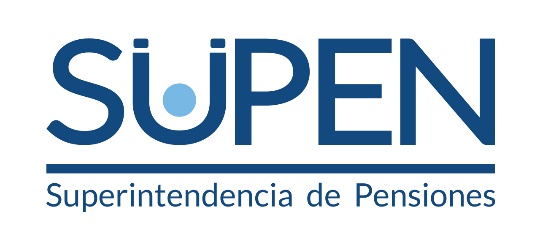 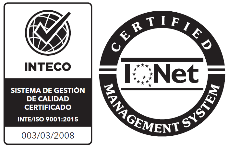 El Informe de Coyuntura y Supervisión del Sistema Nacional de Pensiones, se elabora para atender lo dispuesto en el artículo 38, inciso n) de la Ley N°7523, Régimen Privado de Pensiones Complementarias. La información contenida en este documento es propiedad intelectual de la Superintendencia de Pensiones (SUPEN) y de uso reservado para el Consejo Nacional de Supervisión del Sistema Financiero (CONASSIF). Dicha información podría ser de carácter confidencial o tener derechos reservados y privilegios legales asociados. La SUPEN no se hace legalmente responsable de la transmisión incorrecta de la información aquí contenida. La confección del documento estuvo a cargo de la División de Planificación y Normativa de la SUPEN. Cualquier duda a consulta sobre este documento favor canalizarla a la dirección de correo: Supen@Supen.fi.crCompendio Estadístico1.1 Activos AdministradosEl Sistema Nacional de Pensiones (SNP) y el Fondo de Capitalización Laboral (FCL) administran recursos, a marzo de 2019, como se muestra en el Gráfico 1, totalizan 13,5 billones de colones, esto corresponde al 39,15% del Producto Interno Bruto. El total de recursos del Sistema de Pensiones mantiene su crecimiento superior al 11% anual. En lo que va del 2019 y comparándolo con el mismo periodo del año anterior, el crecimiento es de 12,18%. El primer pilar, que integra los regímenes básicos, administra 5,9 billones de colones, mientras el segundo pilar (ROP y regímenes ocupacionales complementarios) y el régimen voluntario de pensiones complementarias administran 7,2 billones de colones, el restante (0,5 billones de colones) corresponde al FCL.Gráfico 1Activos del Sistema Nacional de Pensiones y FCL(billones de colones y % de PIB)Diciembre cada año y marzo 2019El Régimen de Invalidez, Vejez y Muerte (RIVM) administrado por la Caja Costarricense de Seguro Social (CCSS) continúa siendo el fondo con el mayor volumen de activos, 2.7 billones de colones, con una participación superior al 20% del sector pensiones. La segunda entidad por el volumen de activos administrados es Popular Pensiones OPC con una participación de 18,72%, mientras que el Fondo de Capitalización Colectiva del Magisterio Nacional gestiona el 18,57% del total administrado por el sector pensiones. Cuadro 1Activos del Sistema Nacional de PensionesBillones de colones – diciembre de cada añoNota: * El activo del RIVM y Poder Judicial utilizado es a febrero, último dato disponible a la fecha de elaboración del informe.1.2 InversionesEl portafolio de inversiones (sin incluir carteras de créditos) del SNP y FCL equivale a 12,3 billones de colones. Del total de activos hay una concentración de 9,2 billones en el Sector Público, de los cuales 7,9 billones se encuentran invertidos en instrumentos del Ministerio de Hacienda y Banco Central de Costa Rica (BCCR). Respecto de la composición por régimen, del total de la cartera de inversiones, el 40% pertenece a regímenes básicos, 47% al ROP, 7% en los regímenes complementarios especiales, 4% al FCL y el 2% restante son de los fondos de pensiones voluntarios.Cuadro 2Inversiones por Régimen de Pensionesmillones de colones – marzo 2019Los gestores con más recursos invertidos en el Sector Público local son el IVM con 1,9 billones de colones, seguido por el fondo de Capitalización Colectiva del Magisterio nacional (FCCMN) con 1,7 billones de colones, en tercer lugar, Popular Pensiones con 1,4 billones de colones, en cuarto lugar, BN-Vital con 0,9 billones de colones y en quinto lugar BCR Pensión con 0,7 billones de colones. Estas cinco entidades representan el 75,2% del total de activos.La presencia de valores extranjeros muestra diferencias entre carteras. A nivel general del ROP, el porcentaje de valores extranjero dentro de las carteras ha aumentado desde el 3,85% en el 2013 a 13,81% para cerrar el 2018. A marzo de 2019 el porcentaje se mantiene cercano al 13,5%. En el caso de Popular Pensiones el monto invertido corresponde a 468 156 millones de colones (785 millones de US dólares).Cuadro 3ROP: Valores ExtranjerosMonto y porcentaje del total de la cartera*A marzo 2019Conforme pasan los años las operadoras han ido incursionando en el mercado extranjero, pero no es hasta el 2019 que todos los fondos ROP tienen este tipo de instrumentos. En el caso de BCR-Pensión, a diciembre 2018 no había optado por este tipo de inversiones. Sin embargo, durante el primer trimestre de 2019 realizó inversiones que representan 5,16% del total de las inversiones en valores extranjeros. En este caso, el total de las inversiones fue colocado en su totalidad en “JP Morgan Funds”. De la cartera del Popular Pensiones del ROP el 21,6% está invertida en valores extranjeros, el 20,51% en el caso de CCSS-OPC y un 17,36% en el caso de BAC-San José. De los demás, ninguno sobrepasa el 7% a marzo 2019.Cuadro 4ROP: Composición PorcentualInversiones valores extranjeros A diciembre de cada año*A marzo 2019De las inversiones en valores extranjeros únicamente el 2% se encuentran en instrumentos de renta fija. Están invertidos en instrumentos de deuda, específicamente en bonos de “International Finance Corporation”.  El resto de las inversiones corresponde a: “ETF, Open-End Fund, Closed-End Fund”. El mayor porcentaje corresponde a JP Morgan Funds, principalmente en fondos accionarios, aunque también han invertido en fondos de renta fija. Gráfico 2 	ROP:  Composición Inversiones ExtranjerasMarzo 2019En las carteras del ROP se ha incrementado la posición en moneda extranjera, aunque solamente en dólares estadounidenses. De representar un 10% en el 2013 y 2014, en marzo 2019 alcanzó más del 30% a marzo 2019. Es importante aclarar que no sólo las inversiones en el exterior son denominadas en dólares, sino también en instrumentos locales, principalmente emitidos por el Ministerio de Hacienda.Gráfico 3ROP:  Inversiones Composición por moneda marzo 2019Desde el 2018, las carteras de los fondos de pensiones han experimentado una disminución por pérdidas no realizadas producto de la valoración, principalmente por aumento interno de las tasas de interés y las variaciones en el tipo de cambio. Cuadro 5ROP: Plusvalías y MinusvalíasInversiones valores nacionales y extranjeros Marzo 2018 a Marzo2019Fuente: Elaboración de SUPEN con datos suministrados por los fondosA marzo de 2019 todos los fondos ROP presentaron minusvalías por valoración, para las carteras con porcentajes significativos invertidos en valores extranjeros la afectación fue menor. La mayor pérdida observada con respecto al activo toral en los últimos meses se presentó en diciembre 2018 con una minusvalía de 177 246 millones, lo cual representó el 3,28% de las inversiones.  La participación de inversiones en el Ministerio de Hacienda y el BCCR de los fondos ROP supera el 50% de las carteras al cierre del trimestre, con excepción de los fondos administrados por la CCSS-OPC y BCR Pensión OPC. Cuadro 6ROP: Inversiones en el Ministerio de Hacienda y el BCCRPorcentaje a marzo 2019A pesar de lo anterior, se presentó un aumento en la importancia relativa durante el primer trimestre del 2019.Gráfico 4ROP:  Composición inversiones por sectorMarzo 20191.4 Planes de BeneficiosLos afiliados que hicieron retiro total del ROP, para el período comprendido entre enero y marzo de 2019, fueron 4 194.  En promedio, cada pensionado retiró 7,8 millones de colones. Por otro lado, al cierre del trimestre 4 026 afiliados tienen un retiro programado que otorga en promedio una pensión adicional a la del régimen básico de 73 000 colones. Los nuevos pensionados que debieron optar por un plan de beneficios, retiro programado o renta permanente ascendieron a 750.Cuadro 7ROP: Planes de Beneficios- Retiro Total millones de colones costarricenses1.5 Libre Transferencia El 06 de noviembre de 2012, el SICERE procedió a dictar los Lineamientos para la Afiliación a Entidades Autorizadas, indicando que las solicitudes de libre transferencia tramitadas por los afiliados ante las operadoras únicamente podrían realizarse desde y por intermedio de la operadora de origen, a diferencia de los anteriores lineamientos que establecían las disposiciones operativas para realizar la solicitud ante la operadora de destino, condición que se mantiene actualmente. A partir de esa fecha se da una disminución en la cantidad de movimientos por libre transferencia realizada por los afiliados.La disposición contenida en esos lineamientos obliga a los afiliados a que realicen la transferencia a través de una operadora de pensiones (personalmente o por medio de apoderado), a que la nueva afiliación (contratación) deba realizarse en y por intermedio de la operadora en la que se encuentran afiliados, lo que crea incentivos inconvenientes, dado que estas últimas tienen un interés contrapuesto al de los afiliados que desean transferirse, y les impide dirigirse a contratar directamente a la operadora de su elección, en contraposición a lo establecido en el artículo 10 de la Ley de Protección al Trabajador.Después del año 2012 la cantidad de traslados se han mantenido sin mayores cambios. Esto a pesar de presentar variaciones mensuales, pero con montos promedios anuales (acumulado de 12 meses) que no variaron fuertemente de un mes a otro.Gráfico 5ROP:  Movimientos por Libre TransferenciaMensuales y acumulado de los últimos 12 mesesMarzo 2019El monto por libre transferencia mantiene un promedio de 19 276 millones de colones durante los últimos 3 años. Alcanzando un máximo de 26 178 millones en diciembre del 2018.Cuadro 8ROP: Monto correspondiente a las libres transferenciasEn millones de colonesEn el mes de marzo la SUPEN remitió una propuesta de reforma al artículo 103 del Reglamento sobre la Apertura y Funcionamiento de las Entidades Autorizadas y el Funcionamiento de los Fondos de Pensiones, Capitalización Laboral y Ahorro Voluntario previstos en la Ley de Protección al Trabajador, tendiente a posibilitar el derecho de los afiliados a transferirse tanto en la operadora de origen como en la de destino.AñoPrimer Pilar∆Segundo Pilar∆Tercer Pilar∆FCL∆Total∆20133,323,370,200,467,3520143,6610,18%3,8915,69%0,227,67%0,5315,37%8,3112,96%20154,0811,30%4,6218,66%0,2514,42%0,6317,85%9,5715,25%20164,5611,84%5,2513,54%0,2915,01%0,50-20,28%10,5910,64%20175,0711,23%5,8511,55%0,3210,38%0,5714,06%11,8111,50%20185,7312,99%6,4910,96%0,347,39%0,639,71%13,1911,68%2019*5,892,87%6,804,80%0,351,56%0,53-14,51%13,582,96%Tipo de fondoDisponibilidadesEmisoresextranjerosSectorPrivadoSectorPúblicoTotalRégimen de Invalidez, Vejez y Muerte0099.9241.928.2082.028.132Capitalización Colectiva Magisterio Nacional3 5790453 2631 788 1772 245 019Poder Judicial0047 036469 039516 075Bomberos0013 66432 40046 064Régimen Obligatorio de Pensiones Complementarias68 777762 2161 113 6533 842 6305 787 277Regímenes Especiales y Otros7 3390174 968625 669807 976Voluntarios15 4158 304110 758210 982345 459Sub Total95 110739 1312 044 6568 897 10511 776 002Fondos de Capitalización Laboral6 25541 224172 004276 759496 242Total 101 366780 3552 216 6609 173 86312 272 244FechaMontoMillones de colonesPorcentaje2013101 4733,85%2014112 9663,72%2015233 5696,41%2016347 5038,14%2017479 2399,79%2018746 03913,81%2019*762 21613,36%Entidad2013201420152016201720182019*BN-vital1,15%0,00%0,00%13,89%13,67%7,62%7,67%BCR-Pensión0,00%0,00%0,00%0,00%0,00%0,00%5,16%CCCC-OPC0,50%3,39%2,18%1,94%5,25%4,27%5,01%Popular Pensiones90,80%78,22%87,70%80,13%65,82%71,79%60,22%BAC-SJ-Pensiones0,00%1,33%0,69%0,45%12,01%11,47%16,12%Vida Plena7,56%17,06%9,44%3,60%3,25%4,84%5,83%Total 100%100%100%100%100%100%100% Relación plusvalías / Inversiones totalesInversionesValores NacionalesValores ExtranjerosTotal31/03/2018-0,395 109 805-19 971213-19 75830/04/2018-0,235 158 930-21 2869 316-11 97031/05/2018-0,235 197 840-24 00111 951-12 05030/06/2018-0,295 241 229-22 7937 651-15 14331/07/2018-0,255 352 762-33 26920 005-13 26431/08/2018-0,45 410 070-46 53824 774-21 76430/09/2018-0,655 398 555-60 82925 760-35 06931/10/2018-1,535 489 066-74 605-9 301-83 90630/11/2018-2,245 430 618-114 201-7 466-121 66731/12/2018-3,285 403 479-124 445-52 801-177 24631/01/2019-2,445 480 604-129 891-3 781-133 67328/02/2019-2,145 513 575-136 69418 686-118 00831/03/2019-2,035 703 375-141 58625 839-115 747EntidadBN-VitalBCR-PensiónCCSSPopularBAC-San JoséVida PlenaPensión obligatoria complementaria50,7849,7431,9555,5853,3854,29Fondo de Capitalización laboral33,3236,5433,4848,0647,8149,2Voluntario A en colones39,5142,9NA54,1250,5553,72Voluntario B en colones34,5639,18NA52,6451,450,28Voluntario A en dólares52,5627,66NA51,8550,24NAVoluntario B en dólares53,9229,05NA49,3749,78NAPensión obligatoria complementaria (erróneos)45,29NANANANANACapitalización laboral (erróneos)36,71NANANANANAFondo de empleados del BCRNA49,48NANANANAFondo de Jubilaciones del Personal ICTNANANA54,06NANAROP: Planes de Beneficios, 2011 al 2019ROP: Planes de Beneficios, 2011 al 2019ROP: Planes de Beneficios, 2011 al 2019ROP: Planes de Beneficios, 2011 al 2019ROP: Planes de Beneficios, 2011 al 2019ROP: Planes de Beneficios, 2011 al 2019ROP: Planes de Beneficios, 2011 al 2019Retiro totalRetiro totalRetiro programadoRetiro programadoRenta permanenteRenta permanenteCantidadMonto promedioCantidadMonto promedioCantidadMonto promedio20118 3192 1858214206201210 2822 8382441995201310 8713 381665879144201410 8024 1002317612780201511 9934 56439080333102201612 7565 3495677798493201713 4406 0231 449691 52466201813 8316 6883 420711 871622019*4 1947 8584 026732 01563*   Datos a marzo 2019, montos promedio en miles de colones*   Datos a marzo 2019, montos promedio en miles de colones*   Datos a marzo 2019, montos promedio en miles de colones*   Datos a marzo 2019, montos promedio en miles de colones*   Datos a marzo 2019, montos promedio en miles de colones*   Datos a marzo 2019, montos promedio en miles de colones*   Datos a marzo 2019, montos promedio en miles de colones** Utilizando únicamente retiros superiores a ¢300.000** Utilizando únicamente retiros superiores a ¢300.000** Utilizando únicamente retiros superiores a ¢300.000** Utilizando únicamente retiros superiores a ¢300.000** Utilizando únicamente retiros superiores a ¢300.000** Utilizando únicamente retiros superiores a ¢300.000** Utilizando únicamente retiros superiores a ¢300.0002017 2018 2019 Enero 13 346  16 031  19 322 Febrero 14 654  17 587  19 355 Marzo 19 580  15 298  24 518 Abril 14 003  21 366  - Mayo 23 874  22 332  - Junio 16 663  18 023  - Julio 18 661  20 295  - Agosto 20 923  23 094  - Setiembre 17 604  20 269  - Octubre 19 023  18 206  - Noviembre 23 825  26 178  - Diciembre 13 735  16 755  - 